Конспект занятия НОД по ФЭМП (математика) с детьми раннего возраста"Помощь зверям".Задачи: закреплять умение формировать группы однородных предметов, различать их количество и обозначать их соответствующими словами: один-много, много-один, много-много; ни одного; развитие предметных действий, закрепить знание цветов (синий, желтый, зеленый, красный) и умение различать предметы по величине большой -маленький.Ход занятия:Взрослый:- К нам сегодня в гости пришел колобокВзрослый: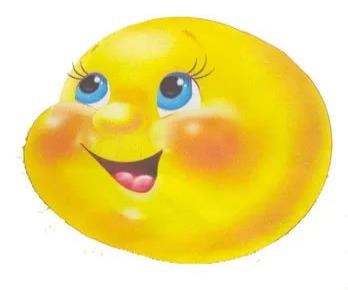 Взрослый:Что случилось?Ребенок: да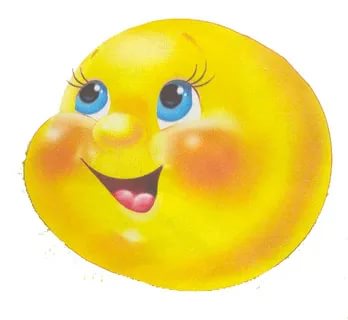 Взрослый: Кого первого встретил колобок?Ребенок: ЗайцаВзрослый: Правильно! А теперь поможем зайке.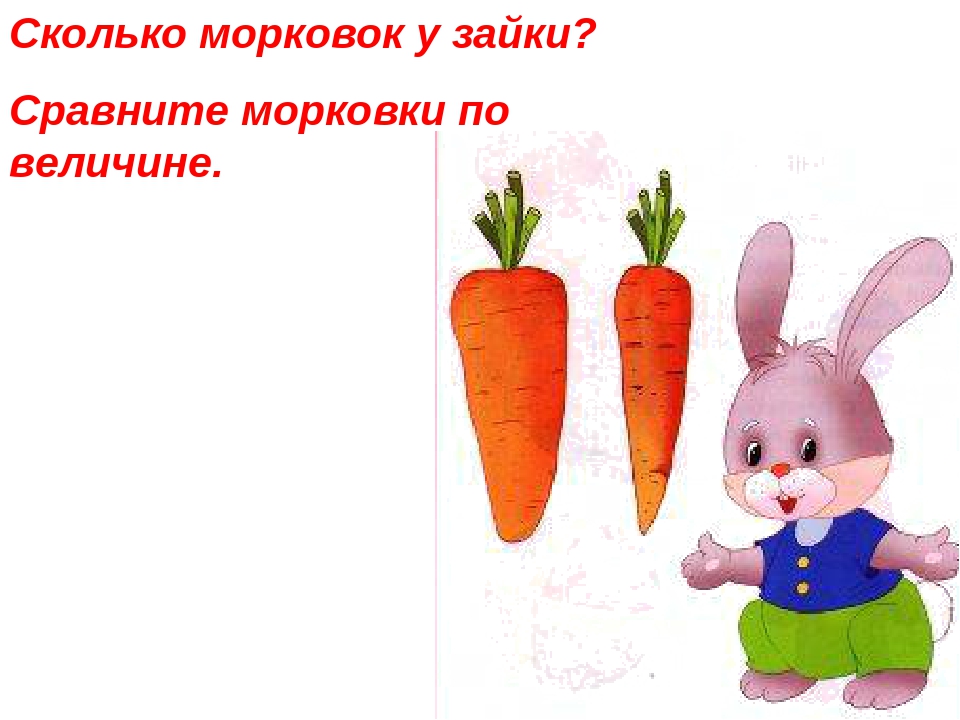 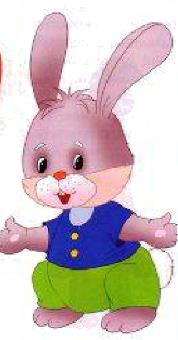 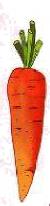 Ответ ребенка (много морковок у зайца,1 большая морковка  и  много маленьких морковок, маленьких морковок больше)Взрослый: Кого встретил потом колобок?Ответ ребенка: ВолкаВзрослый: ПравильноВзрослый: помогите волку выполнить задание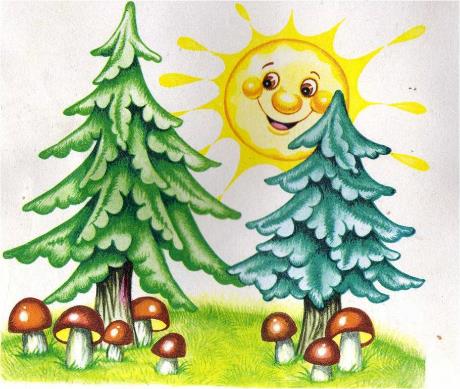 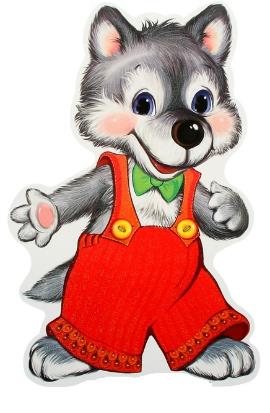 Взрослый:  после волка кого встретил колобок?Ответ ребенка: медведьВзрослый: Правильно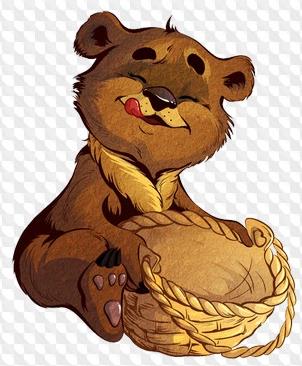 Взрослый: Надо помочь мишке найти, где много малины.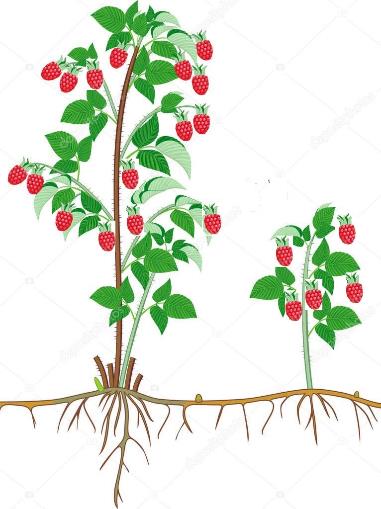 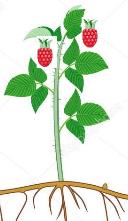 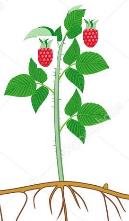 Взрослый:  Кто встретился последним колобку?Ответ ребенка: лисаВзрослый: ПравильноВзрослый: надо помочь лисичке посчитать шарики.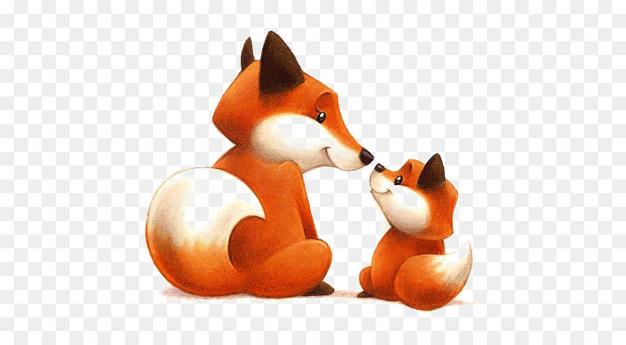 Можно  предложить малышу ещё одно задание.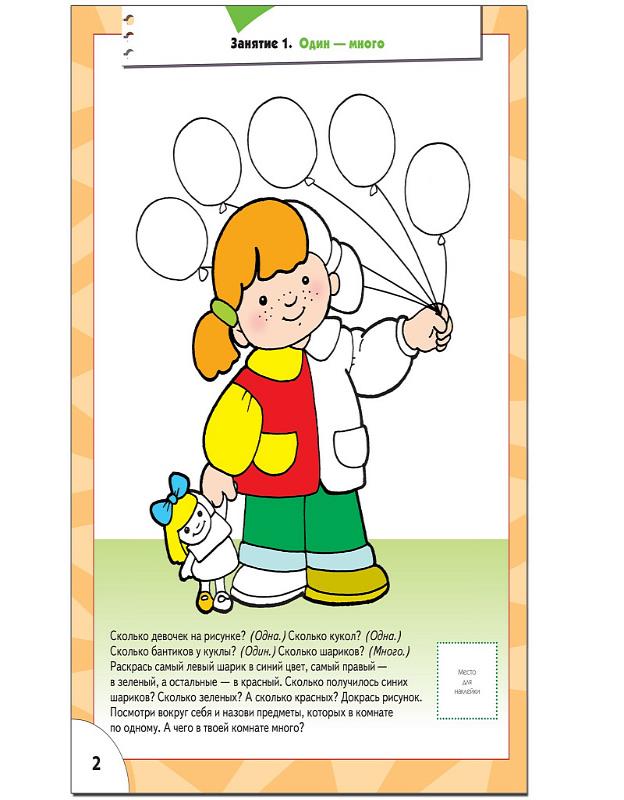 Не забывайте делать перерыв. Похвалите малыша после выполнения задания.